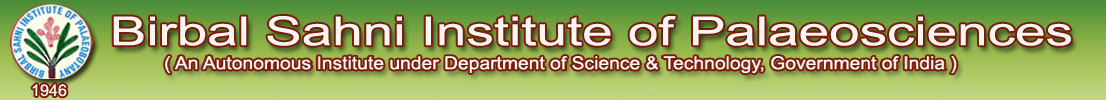 Sample submission form Radiocarbon laboratory, BSIP LUCKNOWSUBMITTER DETAILSFull name: Full address:Tel:Email: For consultancy samples:Name of Paying Organization:Full bank details: (if payment is made through cheque)Address for correspondence:SAMPLE DETAILS Material Type: Date collected:Sample Code:Pre-processed or natural –Weight of dried sample (if weighed aleardy): Specific ID details in any (e.g., species, twig, marine, freshwater): Condition of sample at time of collection (e.g., waterlogged):Possible contaminants (e.g., roots, humic infiltration, conservatives): Have you submitted same aliquots of these samples for 14C dating to some other laboratory:Have you submitted similar setting samples for 14C dating to some other laboratory and have obtained 14C dates:If yes, what are the details?Have you sent all the samples needed for complete interpretation or just it is just a preliminary age-assessment exercise?  Can you afford to provide more material, if required?              YES/NO Expected age range for samples given for Radiocarbon dating (also provide the basis):# Please note that answer every question carefully and correctly to the best of your knowledge. This will help us to decide priority list, pre-processing for samples, age-reporting timeline. Special instructions (if any):NOTE: 1. 	Each set of samples should have separate data sheets preferably.  Different format of data-sheets may be avoided. Please provide complete/ adequate information as it helps to provide 14C data in time.  Samples, Demand Drafts/ payment cheques are desired together. If DD/Cheques is sent separately, please mention so and attach copy of the sample record sheets.Typical sample requirement: Sediment: ~300g; wood: ~20 g, charcoal: ~15 g; peat 50-100 g; shell: ~100 g.2.	May e-mail the sheets to: director@bsip.res.in or Scientist-in-charge Radiocarbon Lab <rajesh.agnihotri@bsip.res.in>  (Ph. 09582570340, 0522 2742 905 or 2742 924).  3.	The BSIP generated data with BS numbers must be quoted in the publication/ report. 4. Analysis charges: Rs 10,000/- per sample+ 14% Service Tax.  For foreign countries, US $ 250 per sample as Demand Draft in favour of Director, Birbal Sahni Institute of Palaeosciences, Lucknow payable at a Lucknow bank only. 5.	While corresponding, please always refer to the sample ID, payment details and also to the name of the person/ dept. mentioned as the submitter under entry-1 to help us to track the samples.6.	 Please keep a copy of this form or all details of samples/ codes etc. for reference.7. BSIP holds the right to publish the dates as samples dated in BSIP Radiocarbon laboratory with due acknowledgement of the collector one year after the communication of dates to the submitter.I (submitter) hereby declare that I have read all the terms and conditions carefully and obtained 14C dates will be used for academic / research purpose only.  ___________________Signature of SubmitterLOCATION DETAILSSite Name:Site Type (e.g., marine waters, peat bog, glacial sediment, archaeological artefact etc.):Country:Lat, Long:Stratigraphic details: (please attach additional sheets if required)Please attach stratigraphic drawing (litho-log) with clearly indicated sample position(s) and other environmental  detailsEstimated age range:Estimated age range:Basis of estimate:Calibration format requested (AD/BC or cal BP):Basis of estimate:Calibration format requested (AD/BC or cal BP):